Studie- en vakboeken Dedicon Uitgekomen kwartaal 3 2019Bevat alle brailleboeken die in de periode juli t/m september 2019 aan de collectie van Dedicon zijn toegevoegd. Over deze lijstDeze lijst bevat de brailleboeken van Dedicon Educatief die in het derde kwartaal van 2019 aan de collectie van Dedicon zijn toegevoegd. De lijst bevat informatieve boeken voor volwassenen. De boeken zijn gesorteerd op achternaam van de auteur. De volgende gegevens zijn opgenomen:Auteur en titelEen korte inhoudomschrijving (indien beschikbaar)Het jaar van uitgaveOpleidingsniveau (mbo, hbo of wo)Het boeknummerAanduiding van het genre ‘niet’, omdat het gaat om informatieve boekenAanduiding V (voor volwassenen)Aanduiding 1 of meer br = aantal brailleboeken (omvang van het boek)N.B. De boekgegevens worden rechtstreeks geleverd door Dedicon Educatief en niet gewijzigd voor de configuratie naar dit bestand. Dit bestand is met de grootst mogelijke zorg opgesteld, taal en spelfouten onder voorbehoud. Opgeven van boeksuggesties: Een boeksuggestie indienen doet u zo:Zoek in dit bestand.Noteer de titel, auteur en het boeknummer van het desbetreffende boek.U mailt de boeksuggestie aan klanten@passendlezen.nl met uw klantgegevens. In de onderwerpsregel noteert u (minimaal) ‘Suggestie studie- en vak’.De boeksuggestie voor het studie- en vakboek wordt door Passend Lezen in behandeling genomen. U ontvangt een terugkoppeling of het boek wel of niet in de collectie past en wordt opgenomen.Inhoud:
Over deze lijst	IIInformatieve boeken voor volwassenen	1Informatieve boeken voor volwassenenDe kracht van oplossingen
handboek oplossingsgericht werken
2015
hbo
s326769 niet - V - 31br  
____________________________Schoonmaken is een vak!
2018
s326407 niet - V - 3br  
____________________________Fourdraine, A. / Rekenblokken : 2F : Meten en meetkunde : Leerwerkboek
2015
mbo
s325879 niet - V - 6br  
____________________________Jalics, Franz / Jezus Christus als gids
Franz Jalics, jezuÃ¯et,  onderscheidt vier stappen naar een nieuwere en meer verdiepte spirituele weg : de harmonie, de roeping, de stilte en het zijn.
2019
hbo,wo
s324667 niet - V - 7br  
____________________________Lee de GutiÃ©rrez, Edna / Voor de domineesvrouw
met liefde
2015
hbo,wo
s326054 niet - V - 3br  
____________________________Nederlandse Bedevaartsorganisaties / Lourdes : pelgrimsboek van de Nederlandse bedevaartorganisaties
2013
hbo,wo
s324671 niet - V - 11br  
____________________________Pieterse, L.J.A. / Fiscale methodologie
over de kunst van het schrijven van papers en scripties
2018
hbo,wo
s326740 niet - V - 4br  
____________________________Schillebeeckx, Edward / God de levende
bezorgd, vertaald en ingeleid door Stephan van Erp
2019
hbo,wo
s327013 niet - V - 7br  
____________________________Bibliotheekservice Passend LezenPostbus 840102508 AA Den HaagTel.: 	070 - 338 15 00E-mail: 	klanten@passendlezen.nlWebsite:	www.passendlezen.nl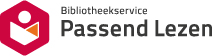 